Day 1What is your favorite subject?


What is your favorite and least favorite thing about Math?


What do you hope to learn this year in Math?


What is one short term goal for this year?


What is one long term goal for this year?



Day 2In what order do we perform operations? What anagram do we use to remember the order?


For 7 + 5 – 3 x 2, which operation would we perform first?


If we have two multiplication signs, which one would we perform first?


Solve: (10 ÷ 2 – 3) x 4


Solve: 42 – 3 x (2 + 1)
Day 3What must be the same for two terms to be alike?


Combine ALL like terms: 3x2 – 2x + 5 + x2 + 4x – 3


Which operation do we use for Distributive Property?


Distribute: 3(x + 1)


Distribute: 4(x + 4) – 3x


Day 4Write a +sign if the number is positive and a –sign if the number is negative:

6 _____________	-4 ______________
Using Heaps and Mounds, model 6 and -4:

6 _____________	-4 ______________

On the number line, mark 6 and -4:


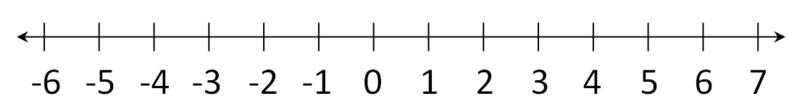 What is absolute value?


What is |-6|?